ОТЧЕТ О ДЕЯТЕЛЬНОСТИ КОНТРОЛЬНО-СЧЕТНОГО ОРГАНА МУНИЦИПАЛЬНОГО РАЙОНА «ИЖЕМСКИЙ» - КОНТРОЛЬНО-СЧЕТНОЙ КОМИССИИ МУНИЦИПАЛЬНОГО РАЙОНА «ИЖЕМСКИЙ» ЗА 2016 ГОД.Настоящий отчет о деятельности контрольно-счетного органа муниципального района «Ижемский» - контрольно-счетной комиссии муниципального района «Ижемский» (далее по тексту – Контрольно-счетная комиссия) за 2016 год подготовлен и представлен в Совет муниципального района «Ижемский» на рассмотрение в порядке, установленном п. 2 статьи 19 Федерального закона от 07 февраля 2011г. № 6-ФЗ «Об общих принципах организации и деятельности контрольно-счетных органов субъектов Российской Федерации и муниципальных образований» (далее по тексту - Федеральный закон 6-ФЗ).1.Общие положенияКонтрольно-счетная комиссия  свою деятельность в 2016 году осуществляла в соответствии с Конституцией Российской Федерации, законом Российской Федерации от 06.10.2003 г. №131-ФЗ «Об общих принципах организации местного самоуправления в Российской Федерации», Бюджетным кодексом Российской Федерации (далее по тексту Бюджетный кодекс РФ), законами Российской Федерации и Республики Коми, Уставом муниципального образования муниципального района «Ижемский», нормативными актами местного самоуправления, Положением о Контрольно-счетной комиссии, утвержденным решением Совета муниципального района «Ижемский» от 20 июня 2012г. № 4-13/6,  (далее – Положение о Контрольно-счетной комиссии), Планом работы на 2016 г. В отчетном периоде Контрольно – счетная комиссия  в процессе реализации задач, определенных Положением о Контрольно-счетной комиссии осуществляла контрольно-ревизионную, экспертно-аналитическую, организационную  и  информационную деятельность. 2.Контрольная деятельностьЗа период 2016 года Контрольно-счетной комиссией проведено 26 контрольных мероприятий в т.ч.: - 7   проверок эффективного, целевого и законного  расходования бюджетных средств;- 1 внешняя проверка годового отчета об исполнении бюджета муниципального образования муниципального района «Ижемский» за 2015 год;- 18  внешних проверок годовых отчетов главных администраторов бюджетных средств.Из них охвачено проверками  21  орган местного самоуправления и одно муниципальное  предприятие.2.1. Тематические контрольные мероприятияОбъем проверенных средств составил всего 42 864,807  тыс. руб. в т. ч. - средства бюджета муниципального образования муниципального района  «Ижемский» - 41 256,607 тыс. руб. (далее - бюджет МР «Ижемский»);- средства Республиканского бюджета Республики Коми – 463,5 тыс. руб. (далее – бюджета РБ);- средства бюджетов сельских поселений – 1 144,7 тыс. руб. Также в 2016 году проводилась проверка отдельных вопросов финансово-хозяйственной деятельности, сохранности и эффективности использования муниципального имущества, исполнение обязательств по уплате в бюджет МО МР «Ижемский» части прибыли МУП «Дорожно-эксплуатационный участок». Проведены следующие проверки целевого, эффективного и законного  расходования бюджетных средств:Проверка целевого и эффективного использования средств бюджета МО МР «Ижемский», выделенных на оплату стоимости проезда и провоза багажа к месту использования отпуска (отдыха) и обратно лицам, работающим членам их семей за период 2014 и 2015 годов.     В результате контрольного мероприятия были выявлены следующие недостатки и нарушения:- Сумма незаконных выплат по пяти проверенным учреждениям составила 70 382,62 руб. в том числе: Управление образования – 15 980,2 руб., МБУ «Ижемский РЦДТ» - 7 259,22 руб., МБУ «Ижемская ДЮСШ» - 17 159,6 руб., МБДУ «Детский сад № 3» - 9 676,6 руб., МБОУ «Ижемская СОШ» - 20 307 руб.;- Установлены два случая недоплат в МБДУ «Детский сад № 3» в сумме 616,00 руб.;- Установлены грубые нарушения по применению первичных учетных документов и регистров бухгалтерского учета;- Первичные учетные документы, прилагаемые к авансовым отчетам не оформлялись должным образом.Проверка отдельных вопросов финансово-хозяйственной деятельности, сохранности и эффективности использования муниципального имущества, исполнение обязательств по уплате в бюджет МО МР «Ижемский» части прибыли ИМУП «Дорожно-эксплуатационный участок»В финансово-хозяйственной деятельности предприятия проверкой были установлены сплошные нарушения и расхождения, финансового и нефинансового характера.Все выявленные  нарушения создавали условия для неэффективного использования денежных средств и иного имущества и причинения прямого или косвенного ущерба Предприятию.Несмотря на то, что Предприятие на момент проверки имело плохое финансовое состояние, несвоевременно выплачивало заработную плату, имело большие суммы кредиторской задолженности, Администрация ИМУП «ДЭУ» не принимала действенные меры по улучшению финансового состояния. Не осуществлялся должный контроль со стороны руководителя и главного бухгалтера ИМУП «ДЭУ» за эффективным расходованием средств. Необоснованные расходы в части заработной платы составили - 263 888,74 руб., по командировочным расходам – 2 300,00 руб. Не выполнялись условия по договорам арендной платы, размер не поступившей суммы по двум договорам 367 602,00 руб.Выдавались большие суммы в подотчет (доходило до 500,00 тыс. руб.) работникам Предприятия, не смотря на то, что за ними числилась дебиторская задолженность, тоже не в малых суммах.При этом задолженность по заработной плате работникам Предприятия числилась в сумме 988,1 тыс. руб.Так же были установлены случаи, когда заключались договора ГПХ, составлялись Акты о приеме работ, которые не были подписаны физическими лицами, однако оплата производилась (всего на сумму 94 140,22 руб.). Информация о результатах проверки была направлена руководителю администрации МР «Ижемский», в Совет МР «Ижемский», в правоохранительные органы по Ижемскому району.3. Проверка законности и результативности расходования бюджетных средств на капитальный ремонт здания муниципального бюджетного общеобразовательного учреждения «Красноборская СОШ»  В результате контрольного мероприятия были выявлены следующие недостатки и нарушения:- Работы по капитальному ремонту здания выполнялись двумя подрядчиками, сметная стоимость выполненных работ за проверяемый период составила 7 503 275,6 руб., в таком же размере произведена оплата. Третий подрядчик, который должен был завершить капитальный ремонт к 21.05.2016 г. на момент проверки практически еще не приступал к выполнению работ, сметной стоимостью 5 175 250  руб.- Недостаточно осуществлялся строительный (технический) контроль за ходом капитального ремонта Красноборской СОШ.- Проверкой не было установлено незаконного и нецелевого расходования бюджетных средств, однако конечный результат освоения средств не был достигнут.- Было установлено неэффективное управление бюджетными средствами, выделенными из бюджета МР «Ижемский» в сумме 8,6 млн. руб., выразившееся в несвоевременном освоении средств (остаток выделенных ассигнований). - На момент проверки визуальным осмотром территории школы было установлено, что на территории школы находился строительный мусор и опасный неогороженный  участок (яма с водой), что представляло  угрозу безопасности и здоровью учащихся. ООО «АртТехСтрой некачественно выполнены отдельные виды работ, в части замены фундамента в некоторых местах рушился бетон, в отдельных местах не срезаны выпуски арматуры.- Со стороны руководства Красноборской  СОШ отсутствовал должный контроль за благоустройством и содержанием в надлежащем состоянии территории школы.     Проверка законности и результативности использования бюджетных средств, направленных на реализацию подпрограммы «Развитие агропромышленного комплекса в Ижемском районе» муниципальной программы «Развитие экономики» за 2015 год.  Проведенным контрольным мероприятием незаконного  расходования бюджетных средств не установлено. Выполнена одна из двух основных задач Подпрограммы - оказана поддержка субъектам агропромышленного комплекса.Выполнены два мероприятия Подпрограммы из четырех: 1) Субсидирование части затрат организациям, крестьянским (фермерским) хозяйствам на строительство (реконструкцию) животноводческих помещений для содержания крупного рогатого скота – выделена субсидия в размере 3 900,00 тыс. руб. на строительство молочно-товарной фермы на 208 голов крупного рогатого скота; 2) Субсидирование части расходов на реализацию малых проектов в сфере сельского хозяйства – выделена субсидия в размере 563,5 тыс. руб. на реконструкцию здания под убойную площадку в д. Диюр, которая введена в эксплуатацию.Однако сделать выводы о результативности и эффективности реализации мероприятий Подпрограммы, проверкой не представлялось возможным, в связи с тем, что на момент проверки не был предоставлен полный отчет об итогах реализации подпрограммы за 2015 год. Проверка предоставления субсидий в целях возмещения недополученных доходов хозяйствующим субъектам, оказывающим населению бытовые услуги общественной бани на территории сельского поселения «Ижма»    В результате контрольного мероприятия были выявлены следующие недостатки и нарушения:- В нарушение ст. 78 Бюджетного кодекса РФ не был утвержден Порядок возмещения выпадающих доходов (убытков) хозяйствующим субъектам, оказывающим населению  услуги общественной бани на территории сельского поселения «Ижма»;- Договор с  подрядчиком на возмещение выпадающих доходов (убытков) по содержанию общественной бани был заключен с нарушением требований ст. 78 Бюджетного кодекса РФ;- Не был утвержден и не был представлен в Администрацию экономически обоснованный тариф на одну помывку в общественной бане.- Со стороны Администрации сельского поселения «Ижма» не осуществлялся должный контроль за экономным и эффективным расходованием средств бюджета сельского поселения «Ижма», не проводился контроль за представлением подтверждающих документов по фактически произведенным расходам, не проводились контрольные мероприятия, что последовало к незаконному возмещению из бюджета сельского поселения «Ижма» расходов за период 2015 г. и 5 месяцев 2016 г. на общую сумму 91 960,87 руб., в том числе: заработная плата подрядчика – 86 911 руб.; отчисления в фонды – 5 049,87 руб.6.  Проверка  законности и результативности использования субсидий, выделенных из бюджета МО МР «Ижемский» на выполнение муниципального задания и субсидий на иные цели в муниципальном бюджетном учреждении дополнительного образования «Ижемская детско – юношеская спортивная школа».  В результате контрольного мероприятия были выявлены следующие недостатки и нарушения:                                                                                                                                - В нарушение п.п.2.2. Постановления администрации муниципального района «Ижемский»  от 10.12.2010 г. № 744 «О порядке формирования муниципального задания в отношении муниципальных учреждений МР «Ижемский» и финансового обеспечения выполнения муниципального задания» (далее – Постановление № 744) муниципальное задание на интернет – сайте главного распорядителя средств бюджета не размещалось.- В нарушение п.п. 4.1 и 4.2 Постановления № 744 ДЮСШ не представляла квартальную отчетность о выполнении муниципального задания главному распорядителю средств бюджета; Управлением образования администрации МР «Ижемский» (далее – Управление образования) не проводился мониторинг выполнения муниципального задания ДЮСШ, который должен был проводиться не реже одного раза в квартал.- Не был выполнен показатель качества муниципальной услуги: доля аттестованных педагогических работников, имеющих категории и соответствие занимаемой должности или при плане 75%, выполнение 46%;- В нарушение ст. 9.2. Федерального закона от 12.01.1996 г. № 7-ФЗ «О некоммерческих организациях» была уменьшена субсидия на выполнение муниципального задания без внесения изменений в муниципальное задание.- В нарушение ст. 78.1 БК РФ субсидия на выполнение муниципального задания была определена  и выделена Учреждению без расчета нормативных затрат на оказание муниципальных услуг.- Дополнительным соглашением от 31.12.2015 г. к соглашению № 41 от 31.12.2014 г. «О порядке и условиях предоставления субсидий на финансовое обеспечение выполнения муниципального задания» (далее - Соглашение) между ДЮСШ и Управлением образования были изменены сроки перечисления субсидий на выполнение муниципального задания, что являлось неправомерным, так как установленные Соглашением  сроки перечисления к тому времени уже истекли. - Были установлены случаи нарушения Управлением образования сроков перечисления субсидий на выполнение муниципального задания.- План ФХД на 2015 год и плановый период 2016 и 2017 годов  составлялся с нарушениями Порядка, установленного приказом Министерства финансов РФ от 27.07.2010 г. № 81н «О требованиях к плану финансово-хозяйственной деятельности государственного (муниципального) учреждения» (далее – Приказ Минфина № 81н) и Порядка составления и утверждения плана ФХД  муниципального учреждения МО МР «Ижемский», утвержденного постановлением администрации МР «Ижемский» от 16.08.2011 г. № 581 (в ред. постановления администрации МР «Ижемский» от 28.10.2013 г. № 947);- В нарушение п. 8 требований Приказа Минфина №81н было установлено несоответствие отраженных в табличной части Плана ФХД сведений с бухгалтерской отчетностью.- Отчет об исполнении учреждением плана его финансово – хозяйственной деятельности по виду деятельности «Субсидии на иные цели» был составлен с искажением данных (с данными лицевого счета).- В нарушение ч. 2 ст. 8 Федерального закона от 06.12.2011 г. № 402 – ФЗ «О бухгалтерском  учете» (далее – Федеральный закон № 402- ФЗ) в ДЮСШ на момент проверки отсутствовало Положение об учетной политике.- В нарушение п. 50 Инструкции об утверждении единого плана счетов бухгалтерского учета для органов государственной власти (государственных органов), органов местного самоуправления, органов управления государственными внебюджетными фондами, государственных академий наук, государственных (муниципальных) учреждений, утвержденной Приказом Министерства Финансов РФ от 01.12.2010 г. № 157н (далее Инструкция № 157н) в составе основных средств числились объекты стоимостью до 3 000 руб., которые должны были быть списаны с балансового учета с одновременным отражением объектов на забалансовом счете.- Не все реквизиты заполнялись  в инвентарных карточках по объектам основных средств.- В нарушение методических указаний по инвентаризации имущества и финансовых обязательств, утвержденного приказом Министерства Финансов РФ от 13.06.1995 г. № 49 «Об утверждении методических указаний по инвентаризации имущества и финансовых обязательств» (далее – методические указания по инвентаризации) не проводилась инвентаризация материальных запасов, финансовых расчетов и обязательств. Инвентаризация основных средств проводилась с нарушениями методических указаний по инвентаризации.- Инвентаризационные описи составлялись с нарушениями методических указаний по инвентаризации-  В нарушение пункта 45 раздела VII Правил ведения и хранения трудовых книжек, изготовления бланков трудовой книжки и обеспечения ими работодателей, утвержденных Постановлением Правительства РФ от 16.04.2003 г. № 225 (далее – Правил ведения и хранения трудовых книжек) не был назначен приказом учреждения ответственный за ведение, хранение, учет и выдачу трудовых книжек.-  В нарушение п. 41 раздела VI Правил ведения и хранения трудовых книжек книга учета движения трудовых книжек не оформлялась должным образом;- В нарушение Правил ведения и хранения трудовых  книжек не была произведена запись о принятии на работу в трудовой книжке сотрудника.- Не были заведены личные карточки на трех работников ДЮСШ. Следует также отметить, что личные карточки ввелись небрежно, много неоговоренных исправлений, имелись случаи записи карандашом.- В нарушение Инструкции № 157н не подписывались главным бухгалтером и  исполнителем журналы – операций, в нем не заполнялась  графа «количество листов приложений».- Не по установленной форме предоставляли авансовый отчет подотчетные лица. Имелись замечания по составлению авансовых отчетов и по предоставлению подтверждающих документов к ним. - Было установлено незаконное возмещение на питание в сумме  100,00 руб.- В нарушение Инструкции 157н не были сброшюрованы в папки первичные учетные документы за 2015 год (счета – фактуры, товарно-транспортные накладные и другие документы по приобретенным материальным ценностям).- В нарушение п. 8 Инструкции 157н бухгалтерией принимались к оплате акты приема – передачи электрической энергии без подписи директора ДЮСШ и отсутствия гербовой печати (в пяти случаях).- Была допущена к концу года кредиторская задолженность по субсидии на выполнение муниципального задания в сумме 618 888,21 руб., в том числе по коммунальным услугам в размере 556 536,89 руб., в сумме 50 104,52 руб. по расчетам с подотчетными лицами и в сумме 37 298,53 руб. по приобретению материальных запасов. Дебиторская задолженность составляла  в сумме 10 124,50 руб., в том числе наибольшая по приобретению основных средств – 9 432,00 руб.По субсидии на иные цели на 01.01.2016г. числилась дебиторская задолженность в сумме 57 395,72 руб. по счету 208 91 000 «Расчеты с подотчетными лицами по оплате прочих услуг».7. Проверка законности и обоснованности использования в 2015 году и в текущем периоде 2016 г. бюджетных средств при осуществлении Управлением культуры администрации муниципального района «Ижемский» командировочных расходов.      В результате контрольного мероприятия были выявлены следующие недостатки и нарушения:- В нарушение приказа Министерства Финансов РФ от 30.03.2015 г. № 52н «Об утверждении форм первичных учетных документов и регистров бухгалтерского учета, применяемых органами государственной власти (государственными органами) органами местного самоуправления, органами управления государственными внебюджетными фондами, государственными академиями наук, государственными (муниципальными) учреждениями и Методических указаний по их применению» (далее – Приказ Минфина РФ 52н) были установлены случаи принятия от подотчетных лиц авансовых отчетов не по установленной форме;- В нарушение Приказа Минфина РФ 52н в большинстве проверенных авансовых отчетов не заполнялись сведения о внесении остатка, выдаче перерасхода;- В нарушение п. 4 Положения, утвержденного решением Совета МР «Ижемский» от 25.09.2008г. № 3-13/5 (в ред. от 05.02.2015 г.) производилась оплата проезда в командировку от места жительства к месту командирования и обратно, следовало от места постоянной работы, в связи с чем, произведены необоснованные выплаты на сумму 620,00 руб.2.2.Результаты внешней проверки бюджетной отчетности главных администраторов бюджетных средств и отчета об исполнении бюджета МР «Ижемский» за 2015г.В соответствии со ст. 157 м ст. 264.4 Бюджетного кодекса РФ, ст. 18 Положения о бюджетном процессе в МО МР «Ижемский», утвержденного решением Совета МР «Ижемский» от 05.10.2012 г. № 4-15/5 (ред. от 14.10.2015 г.) контрольно-счетным органом МР «Ижемский» - контрольно-счетной комиссией МР «Ижемский» (далее – Контрольно-счетной комиссией) проведена внешняя проверка годовой бюджетной отчетности за 2015 год следующих главных администраторов бюджетных средств, финансируемых с бюджета МО МР «Ижемский» (далее – бюджет МР «Ижемский»):Совет муниципального района «Ижемский» (далее - Совет);Администрация муниципального района «Ижемский» (далее – Администрация района);Контрольно-счетная комиссия МР «Ижемский»;Управление культуры администрации МР «Ижемский» (далее – Управление культуры);Отдел физической культуры, спорта и туризма администрации МР «Ижемский» (далее – Отдел физкультуры);Управление образования администрации МР «Ижемский» (далее – Управление образования);Финансовое управление администрации МР «Ижемский» (далее – Финансовое управление);Контрольно-счетной комиссией было подготовлено 8 заключений по результатам внешней проверки годовой бюджетной отчетности вышеперечисленных главных администраторов бюджетных средств (два заключения было подготовлено по отчетности Финансового управления).Годовая бюджетная отчетность главных администраторов бюджетных средств за 2015 год предоставлена в Контрольно-счетную комиссию в установленный срок и в полном объеме. Однако некоторые главные администраторы предоставили отчетность с небольшими нарушениями. У Управления образования и Администрации  района  три формы годовых отчетов первоначально были предоставлены с ошибками, затем исправлены и предоставлены повторно.Бюджет МР «Ижемский» был исполнен за 2015 год на сумму 932 104 961,00 руб., что составляет 91,1 % к годовым бюджетным ассигнованиям.Наименьший процент исполнения расходов по Администрации района – 61 %, не освоены бюджетные средства в сумме 73 234 920,11 руб. По остальным главным администраторам также имеется невыполнение плановых назначений. Всего не освоено бюджетных средств на сумму 91 011 279, 35 руб.Результаты внешней проверки отчета об исполнении бюджета  МР «Ижемский» и отчетности главных администраторов бюджетных средств за 2015 год показали: - представленный проект отчета об исполнении бюджета МО МР «Ижемский» и отчетность главных администраторов бюджетных средств  в  целом соответствовали требованиям Бюджетного кодекса РФ, Положению «О бюджетном процессе в муниципальном образовании муниципального района «Ижемский» (далее по тексту – Положения о бюджетном процессе), утвержденного решением Совета муниципального района «Ижемский»  от 05.10.2012 № 4-15/5(с внесенными изменениями) и Инструкции о порядке составления и представления годовой, квартальной и месячной отчетности об исполнении бюджетов бюджетной системы Российской Федерации от 28.12.2010г. № 191н.2.3. Результаты внешней проверки отчетов об исполнении  бюджетов сельских поселений за 2015 год.В соответствии со ст. 264.4 Бюджетного кодекса Российской Федерации, положением о бюджетном процессе в сельских поселениях  и планом работы контрольно-счетного органа муниципального района «Ижемский» - контрольно-счетной комиссии муниципального района «Ижемский» (далее по тексту – Контрольно-счетная комиссия) проведена внешняя проверка годовой бюджетной отчетности об исполнении бюджета за 2015 год 10 сельских   поселений.Контрольно-счетной комиссией	  подготовлено 10 заключений по результатам внешней проверки годовой бюджетной отчетности средств сельских поселений Ижемского района.В заключениях отражены результаты проверки в отношении:- соблюдения установленного порядка составления и представления  годовой бюджетной отчетности к внешней проверке;- администрирования доходов бюджета поселений;- исполнения бюджета поселений по расходам;- анализа показателей отчета об исполнении бюджета, оценки состояния дебиторской и кредиторской задолженности;-администрирования источников финансирования дефицита бюджета сельских поселений.Годовая бюджетная отчетность об исполнении бюджетов сельских поселений за 2015 год была представлена в Контрольно-счетную комиссию администрациями сельских поселений на бумажных носителях  в установленный срок.В целом годовая бюджетная отчетность, представленная главными администраторами бюджетных средств – администрациями сельских поселений для проведения внешней проверки, соответствовала требованиям Инструкции 191н, требованиям Указаний о порядке применения бюджетной классификации Российской Федерации, утвержденных приказом Министерства Российской Федерации  от 01.07.2013г. № 65н, решениям Советов сельских поселений «О бюджете сельских поселений на 2015год и плановый период 2016 и 2017 годов», сводной бюджетной росписи сельских поселений за 2015 год.Расходования средств, не предусмотренных решениями Советов сельских поселений Ижемского района «О бюджете сельских поселений на 2015 год и плановый период 2016 и 2017 годов» с изменениями и дополнениями, в ходе проверки не выявлено. Расходования средств в разрезе разделов и подразделов  бюджетной классификации расходов сверх утвержденных бюджетных ассигнований, сверх бюджетной росписи на 2015 год не установлено.3. Экспертно-аналитическая деятельность.3.1. Результаты заключения на проект решения Совета муниципального района «Ижемский» «О бюджете МР «Ижемский» на 2017 год и плановый период 2018 и 2019 годов».Представленный для экспертизы проект бюджета МО МР «Ижемский» на 2017 год и плановый период 2018 и 2019 годов в целом соответствовал требованиям бюджетного кодекса РФ, Положению о бюджетном процессе и содержит основные характеристики бюджета, к которым относится общий объем доходов бюджета, общий объем расходов, дефицит бюджета. Бюджет МР «Ижемский»  был сформирован на 2017 год: - по доходам в сумме 848 586,7 тыс. руб.;- по расходам в сумме 848 586,7 тыс. руб.;- дефицит (профицит) в сумме 0,0 тыс. руб.;На 2018 и 2019 годы:- по доходам в сумме 745 305,3 тыс. руб. и 757 993,4 тыс. руб. соответственно;- по расходам в сумме 745 305,3 тыс. руб. и 757 993,4 тыс. руб. соответственно;- дефицит (профицит) в сумме 0,0 тыс. руб. соответственно;Доходы бюджета МР «Ижемский» (без учета безвозмездных поступлений) планируются в следующих объемах:- на 2017 год в сумме 228 378,55 тыс. руб., или 98,1% к оценке 2016 года;- на 2018 год в сумме 236 185,75 тыс. руб. или 103,4% к 2017 году;- на 2019 год в сумме 243 048,35 тыс. руб. или 102,9% к 2018 году;Основным налоговым доходом бюджета МР «Ижемский» в 2017-2019 годы является налог на доходы физических лиц, неналоговым доходом – доходы от использования имущества, находящегося в государственной и муниципальной собственности.В бюджете МР «Ижемский» основная часть расходов будет направлена на социальную сферу, удельный вес расходов на социальную сферу составляет в 2017 году – 85,2%, в 2018 году – 86%, в 2019 году – 85,2 %. Таким образом, бюджет МР «Ижемский» носит социально-ориентированный характер.По результатам проведенной экспертизы, Контрольно-счетная комиссия посчитала возможным принять к рассмотрению проект решения Совета МР «Ижемский» «О бюджете МР «Ижемский» на 2017 год и плановый период 2018 и 2019 годов с учетом замечаний и предложений, содержащихся в настоящем заключении».3.2.Результаты заключений на проекты решений Советов сельских поселений  «О бюджете сельского поселения на 2017 год и плановый период 2018 и 2019 годов».         В соответствии с заключенными соглашениями с Советами сельских поселений о передаче полномочий Контрольно-счетной комиссией была проведена экспертиза 10 проектов решений Советов поселений «О бюджете сельского поселения на 2017 год и плановый период 2018 и 2019 годов».Основные параметры проекта бюджета сельских поселений на 2017 год:Объемы доходов, расходов и удельный вес собственных доходов представлен в таблице №1.                                                                                                                            Таблица № 1Из представленных данных в таблице следует, что наибольшие объемы доходов и расходов на 2017 год планировали сельские поселения «Ижма» и «Щельяюр».Наименьший бюджет предполагался у сельских поселений «Няшабож» и «Брыкаланск».В общем объеме доходов сельского поселения «Ижма» наибольший удельный вес будут занимать собственные доходы (57,3%).У остальных сельских поселений основную долю доходов будут занимать безвозмездные поступления (дотации, субвенции) с бюджета муниципального района «Ижемский».Установленные нарушения при предоставлении проектов решений Советов о бюджете администрациями сельских поселений:Нарушение пункта 1 статьи 185 Бюджетного кодекса Российской Федерации – несвоевременное представление проектов решений Советов о бюджете в Контрольно-счетную комиссию администрациями сельских поселений: «Ижма», «Том», Кельчиюр», «Краснобор», «Кипиево».В нарушение статьи 184.2. Бюджетного кодекса РФ и статьи 12 Положения о бюджетном процессе не представлены с проектом решения о бюджете следующие документы:СП «Щельяюр»- верхний предел муниципального долга;- основные направления бюджетной и налоговой политики сельского поселения «Щельяюр» на 2017 год и плановый период 2018 и 2019 годов;- предварительные итоги социально-экономического развития сельского поселения  «Щельяюр» за истекший период текущего года и ожидаемые итоги социально-экономического развития сельского поселения «Щельяюр» за текущий финансовый год; - прогноз социально-экономического развития сельского поселения «Щельяюр» на 2017-2019 годы;- методики (проекты методик) и расчеты распределения межбюджетных трансфертов.СП «Няшабож»- методики (проекты методик) и расчеты распределения межбюджетных трансфертов.СП «Ижма»- предварительные итоги социально-экономического развития сельского поселения  «Ижма» за истекший период текущего года и ожидаемые итоги социально-экономического развития сельского поселения «Ижма» за текущий финансовый год; - прогноз социально-экономического развития сельского поселения «Ижма» на 2017-2019 годы;- методики (проекты методик) и расчеты распределения межбюджетных трансфертов.- паспорта муниципальных программ.СП «Краснобор»- верхний предел муниципального долга на конец очередного финансового года и конец каждого года планового периода.СП «Кельчиюр»- методика расчета межбюджетных трансфертов, передаваемых из бюджета сельского поселения «Кельчиюр» на 2017-2019 годы;- верхний предел муниципального долга на конец очередного финансового года и конец каждого года планового периода;- паспорта муниципальных программ.СП «Мохча»- предварительные итоги социально-экономического развития сельского поселения  «Мохча» за истекший период текущего финансового года и ожидаемые итоги социально-экономического развития сельского поселения «Мохча» за текущий финансовый год. СП «Брыкаланск»- предварительные итоги социально-экономического развития сельского поселения  «Брыкаланск» за 9 месяцев 2016 года и ожидаемые итоги социально-экономического развития сельского поселения «Брыкаланск» за 2016 год;- прогноз социально-экономического развития сельского поселения «Брыкаланск» на 2017-2019 годы.3. Верхний предел муниципального долга проектом бюджета сельских поселений «Брыкаланск», «Няшабож», «Том», «Кипиево» был предусмотрен по состоянию на 01.01.2017г., на 01.01.2018г., на 01.01.2019г., сельских поселений «Щельяюр», «Кельчиюр» на 01.01.2018г., на 01.01.2019г., что не соответствует пункту 6 статьи 107 Бюджетного Кодекса РФ, следовало установить на 01.01.2018г.,01.01.2019г., 01.01.2020г.4. К проекту решения о бюджете были представлены проект программы муниципальных гарантий сельского поселения «Мохча» на 2017 год и на 2018-2019 годы, проект программы муниципальных внутренних заимствований сельского поселения «Мохча» на 2017 год и на 2018-2019 годы, что не требуется статьей 184.2 Бюджетного кодекса РФ (в ред. от 25.12.2012г. № 51, с изм. и доп. действ. с 01.01.2013г.).5. Не предоставлялись к проекту бюджета паспорта муниципальных программ сельских поселений «Ижма», «Кельчиюр».6. В проекте решений о бюджете сельских поселений «Мохча», «Сизябск» бюджетные ассигнования на реализацию муниципальных программ не соответствовали объему ассигнований в утвержденных муниципальных программах: СП «Мохча» - 2 программы, СП «Сизябск» - 1 программа.7. Запланированные на 2017 год и плановый период 2018 и 2019 годов безвозмездные поступления из бюджета муниципального образования муниципального района «Ижемский» не соответствовали объему межбюджетных трансфертов (субвенций), предусмотренных проектом решения Совета муниципального района «Ижемский» «О бюджете муниципального образования муниципального района «Ижемский» на 2017 год и плановый период 2018 и 2019 годов» бюджетам сельских поселений:«Кельчиюр» меньше на 0,04 тыс.руб.«Сизябск» больше на 0,04 тыс.руб.«Щельяюр больше на 0,06 тыс.руб.«Брыкаланск» больше на 0,04 тыс.руб.«Няшабож» больше на 0,02 тыс.руб.«Том» больше на 0,04 тыс.руб.«Кипиево» меньше на 0,02 тыс.руб.«Краснобор» меньше на 0,02 тыс.руб.Представленные для экспертизы проекты бюджетов сельских поселений в целом соответствовали  требованиям бюджетного законодательства и содержали основные характеристики бюджета, к которым относится общий объем доходов бюджета, общий объем расходов, дефицит бюджета.Контрольно-счетная комиссия предложила администрациям сельских поселений при представлении проектов решений Советов сельских поселений о бюджете на очередной финансовый год и плановый период не нарушать Бюджетный кодекс Российской Федерации, Положение о бюджетном процессе и представлять все необходимые документы для проведения экспертизы проекта решения о бюджете.Администрациям сельских поселений в соответствии с пунктом 2 статьи 179 Бюджетного кодекса Российской Федерации предложено привести в соответствие объемы финансирования на реализацию муниципальных программ с решением о бюджете на 2017 год и плановый период 2018 и 2019 годов не позднее трех месяцев со дня вступления его в силу. Контрольно-счетная комиссия рекомендовала советам сельских поселений принять к рассмотрению проекты решений Советов сельских поселений «О бюджете сельских поселений на 2017 год и плановый период 2018 и 2019 годов» с учетом предложений, содержащихся в заключениях.3.3. Результаты заключений проведения экспертизы квартальных отчетов 2016 года  об исполнении бюджета МР «Ижемский».В течение 2016 года Контрольно-счетной комиссией проведена экспертиза отчетов об исполнении бюджета МО МР «Ижемский» за 1 квартал, 1 полугодие  2016 г. с подготовкой заключений.Проведенными экспертизами установлено следующее выполнение доходной и расходной части бюджета МО МР «Ижемский», данные представлены в таблице № 1.                                                                                                                                 Таблица № 14. Итоговые документыПо результатам контрольных  и экспертно-аналитических мероприятий составлено  52  документа, из них: 7 актов проверок, 7 отчетов, 7 представлений, 31 заключение.Отчеты и информации по всем проведенным контрольным мероприятиям направлены в Совет муниципального района «Ижемский» и руководителю Администрации МР «Ижемский».По результатам контрольных и аналитических мероприятий Контрольно-счетной комиссией даются соответствующие предложения по устранению выявленных нарушений и недостатков. Выполнение таких предложений находится на постоянном контроле Контрольно-счетной комиссии.МБОУ «Красноборская СОШ», согласно представленной информации Управлением образования администрации МР «Ижемский», нарушения указанные в представлении устранены.Управление образования администрации МР «Ижемский», согласно представленной информации на представление об устранении нарушений, все нарушения, указанные в акте, устранены, излишне выплаченные суммы по оплате стоимости проезда к месту отдыха и обратно удержаны из заработной платы ответственных должностных лиц в полном размере.Администрацией МР «Ижемский», согласно представленной информации в адрес Контрольно-счетной комиссии, замечания по своевременному и качественному составлению годового отчета о ходе реализации и оценке эффективности муниципальных программ в дальнейшем будут учитываться.ДЮСШ, согласно представленной информации Управлением образования администрации МР «Ижемский», незаконно произведенные расходы в размере 100,00 руб. на питание возмещены в бюджет района (копия пл.пор. к информации прилагается), также учтены и приведены в соответствие документы бухгалтерского (бюджетного) учета. В части нарушений, касающихся, непосредственно ДЮСШ (ведение и заполнение трудовых книжек, личных дел работников, отчеты по муниципальным заданиям), ответа на представление не поступало.Администрация сельского поселения «Ижма», согласно информации на представление, Администрацией сельского поселения разработан и утвержден порядок предоставления субсидий юридическим лицам, индивидуальным предпринимателям, физическим лицам на возмещение убытков общественной бани, возникающих вследствие регулирования тарифов на предоставление населению услуги; на предоставление субсидии и возмещения затрат в предпринимателем Дердяй И.И. разработан и заключен новый договор в соответствии с требованиями ст. 78 БК РФ; получен частичный возврат излишне перечисленной суммы – 6 911,00 руб. А также по запросу Контрольно-счетной комиссии сельским поселением «Ижма» была представлена информация по выполнению мероприятий с приложением подтверждающих документов (копия соглашения о погашении задолженности, копия графика погашения задолженности к соглашению, копии платежных поручений) согласно акта проверки от 01.07.2016г. № 5. По условиям соглашения, предпринимателем ежемесячно производится перечисление средств, в размере 8,0 тыс. руб. По состоянию на 15.05.2017г. поступило согласно соглашения и графика 24,0 тыс. руб.Управление культуры администрации МР «Ижемский», согласно представленной информации необоснованно выплаченные суммы (500,00 руб. и 120,00 руб.) по командировочным расходам удержаны из заработной платы работников и восстановлены в бюджет района.5.Информационная  и организационно-методическая деятельностьВ целях реализации Федерального закона от 09.02.2009г. № 8-ФЗ «Об обеспечении доступа к информации о деятельности государственных органов и органов местного самоуправления», Федерального закона от 07 февраля 2011г. № 6-ФЗ «Об общих принципах организации и деятельности контрольно-счетных органов субъектов Российской Федерации и муниципальных образований», ст. 20 Положения о Контрольно-счетной комиссии  на официальном интернет - сайте «Муниципальный район «Ижемский», являющимся муниципальным информационным ресурсом, предназначенным для информирования общественности о деятельности органов местного самоуправления, создан раздел «Контрольно-счетная комиссия», где размещается вся информация о деятельности Контрольно-счетной комиссии.Председатель Контрольно-счетной комиссии муниципального района «Ижемский»                                                       Дитятева Н.В.                                          «ИЗЬВА» МУНИЦИПАЛЬНÖЙ РАЙОНСА ВИДЗÖДАН-АРТАЛАН ОРГАН – «ИЗЬВА» МУНИЦИПАЛЬНÖЙ РАЙОНСА ВИДЗÖДАН-АРТАЛАН КОМИССИЯ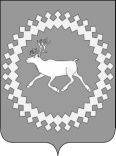 КОНТРОЛЬНО-СЧЕТНЫЙ ОРГАН  МУНИЦИПАЛЬНОГО РАЙОНА «ИЖЕМСКИЙ» - КОНТРОЛЬНО-СЧЕТНАЯ КОМИССИЯ МУНИЦИПАЛЬНОГО РАЙОНА «ИЖЕМСКИЙ»169460, с. Ижма, ул. Советская, д.57. тел. 8(82140) 94-2-96 ,  эл.почта: izhma.ksk@mail.ru169460, с. Ижма, ул. Советская, д.57. тел. 8(82140) 94-2-96 ,  эл.почта: izhma.ksk@mail.ru169460, с. Ижма, ул. Советская, д.57. тел. 8(82140) 94-2-96 ,  эл.почта: izhma.ksk@mail.ru№ п/пНаименование сельского поселенияДоходы  (в тыс.руб.)  Расходы       (в тыс.руб.)Удельный вес       собственныхдоходов1Ижма9 876,799 876,7957,32Мохча4 632,044 632,0413,43Сизябск5 084,285 084,2811,84Кельчиюр4 082,054 082,0514,75Краснобор4 950,674 950,6711,46Щельяюр7 301,937 301,9328,87Кипиево3 178,473 178,4711,68Брыкаланск2 958,632 958,637,69Няшабож2 554,712 554,717,510Том3 730,033 730,0317,0Наименование показателейОбъем полученных доходов (тыс. руб.)Объем исполненных расходов (тыс. руб.)% выполнения доходов к плану  текущего периода% исполнения расходов к плану текущего периодаЗа 1 квартал181 761,49178 391,7596,491,2За 1 полугодие477 452,5459 621,496,991,5